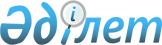 О внесении изменений в постановление акимата Аральского района от 15 февраля 2018 года № 259-қ "О некоторых вопросах проведения единых государственных закупок в 2018 году"
					
			С истёкшим сроком
			
			
		
					Постановление Аральского районного акимата Кызылординской области от 18 апреля 2018 года № 303-қ. Зарегистрировано Департаментом юстиции Кызылординской области 28 апреля 2018 года № 6281. Прекращено действие в связи с истечением срока
      В соответствии с Законом Республики Казахстан от 23 января 2001 года "О местном государственном управлении и самоуправлении в Республике Казахстан" и Законом Республики Казахстан от 6 апреля 2016 года "О правовых актах", акимат Аральского района ПОСТАНОВЛЯЕТ:
      1. Внести в постановление акимата Аральского района от 15 февраля 2018 года № 259қ "О некоторых вопросах проведения единых государственных закупок, в 2018 году" (зарегистрировано в Реестре государственной регистрации нормативных правовых актов за № 6175, 2 марта 2018 года опубликовано в эталонном контрольном банке нормативных правовых актов Республике Казахстан в электронном виде) следующее изменения:
      пункт 1 изложить в следующей редакции:
      "1. Определить коммунальное государственное учреждение "Отдел государственных закупок Аральского района" единым организатором государственных закупок для заказчиков.".
      пункт 3 изложить в следующей редакции:
      "3. Руководителю коммунального государственного учреждения "Отдел государственных закупок Аральского района" в установленном законодательством порядке принять меры, вытекающие из настоящего постановления.".
      2. Настоящее постановление вводится в действие со дня первого официального опубликования.
					© 2012. РГП на ПХВ «Институт законодательства и правовой информации Республики Казахстан» Министерства юстиции Республики Казахстан
				
      АКИМ РАЙОНА 

М. ОРАЗБАЕВ
